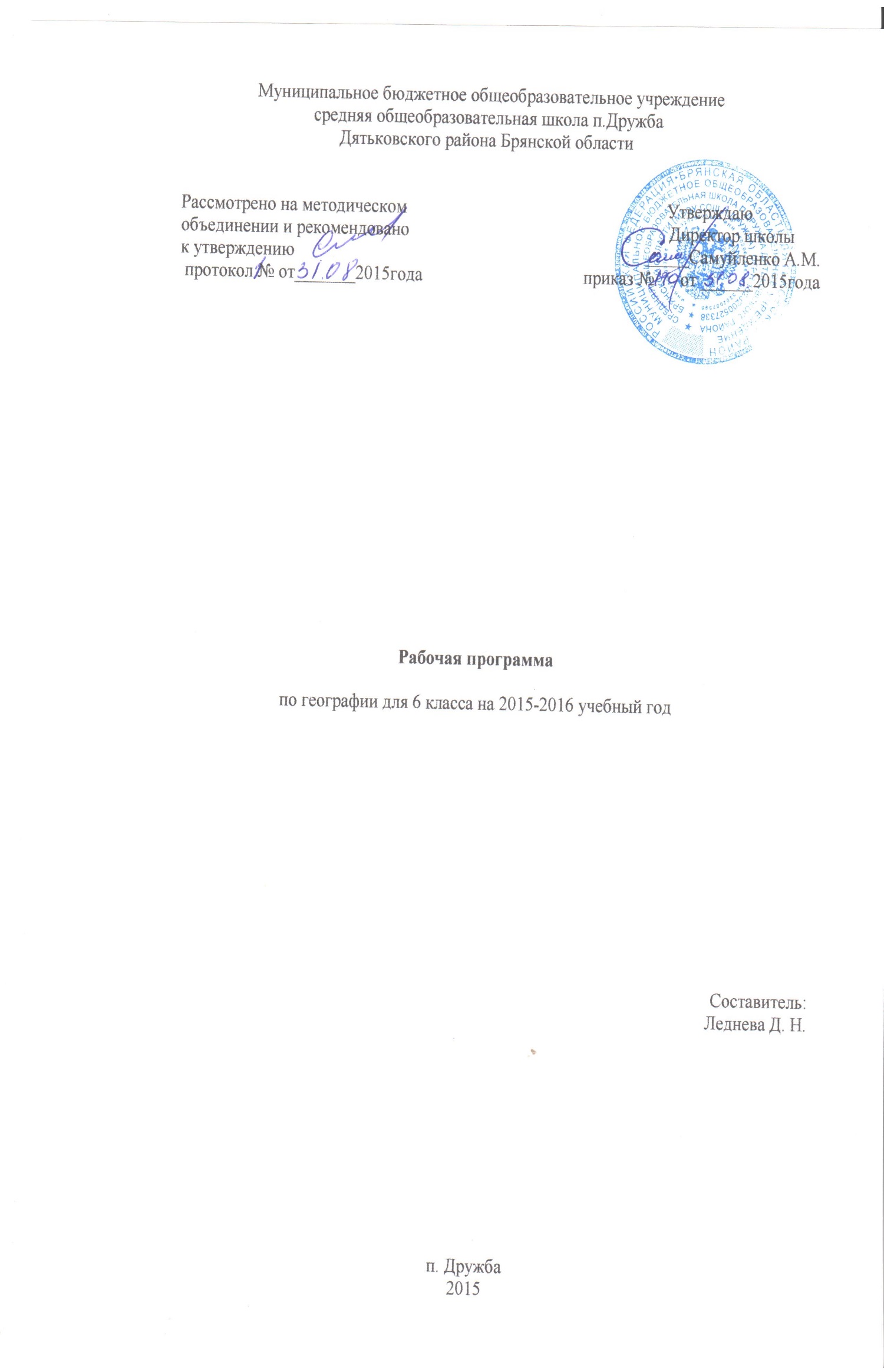 ПОЯСНИТЕЛЬНАЯ ЗАПИСКАИсходными документами для составления рабочей программы учебного курса являются:Федеральный закон Российской Федерации от 29 декабря 2012 г. N 273-ФЗ "Об образовании в Российской Федерации" федеральный компонент государственного образовательного стандарта, утвержденный Приказом Минобразования РФ от 05 03 2004 года № 1089;Приказ МО и Н РФ от 05.03.2004 г. №1089 «Об утверждении федерального компонента государственных образовательных стандартов начального общего, основного общего и среднего (полного) общего образования»;Письмо МО и Н РФ от 7.07.2005г. №03-1263 «О Примерных программах по учебным предметам федерального базисного учебного плана»;Приказ МО и Н РФ от 09.03.2004г. №1312 «Перечень  Примерных программ по учебным предметам федерального базисного учебного плана»;Федеральный перечень учебников, рекомендованных (допущенных) к использованию в образовательном процессе в образовательных учреждениях, реализующих программы общего образования.Программы для общеобразовательных учреждений 6-11 класс/сост.С.В. Курчина.- 2-е изд., стереотип. - М.: Дрофа, 2011;Базисный учебный план общеобразовательных учреждений Российской Федерации, утвержденный приказом Минобразования РФ № 1312 от 09. 03. 2004.Используемый УМК:Учебник: Герасимова Т.П. «Начальный курс географии». - М.: Дрофа, 2009.Обязательный минимум содержания основного общего образования по географии.Изучение географии в 6 классе школы направлено на достижение следующих целей:• освоение знаний об основных географических понятиях, географических особенностях природы; об окружающей среде, путях ее сохранения и рационального использования;• овладение умениями ориентироваться на местности; использовать один из «языков» международного общения — географическую карту, применять географические знания для объяснения и оценки разнообразных явлений и процессов;• развитие познавательных интересов, интеллектуальных и творческих способностей в процессе наблюдений за состоянием окружающей среды, решения географических задач, самостоятельного приобретения новых знаний;• воспитание любви к своей местности, своему региону, своей стране, взаимопонимания с другими народами; экологической культуры, позитивного отношения к окружающей среде;• формирование способности и готовности к использованию географических знаний и умений в повседневной жизни, сохранению окружающей среды и социально-ответственному поведению в ней; самостоятельному оцениванию уровня безопасности окружающей среды как сферы жизнедеятельности.Задачи, решаемые в начальном курсе физической географии можно сформулировать следующим образом:Показать школьникам географию как предмет изучения и убедить учащихся в необходимости и полезности ее изучения;Приобщить к терминологическому языку географии и сформировать первые пространственные представления об объектах и явлениях, происходящих в окружающем ребенка мире;Познакомить с географической картой как уникальным и наглядным источником знаний и средством обучения;Научить работать с разными средствами обучения как в природе, на местности, так и в классе;А самое главное – показать школьникам, что каждый человек является частью общепланетарного природного комплекса «Земля» и каждый живущий на ней в ответе за все, что он сам делает в окружающем его мире.Цели и задачи определили специфику содержания и главные принципы отбора учебного материала начального курса географии. Педагогические принципы отбора содержания, которые легли в основу начального курса географии, не являются новыми, но они приобрели совершенно иное значение в условиях модернизации школьного образования.Основополагающим стал принцип доступности, отражающий линию научных основ содержания образовательной области «Земля». Принцип научности позволяет обеспечить соответствие содержание курса и требований современной науки, уровня ее развития. Этот принцип взаимосвязан с краеведческим, дополняет и обогащает его при формировании знаний, а также способствует развитию исследовательской деятельности учащихся. Принцип системности в изучении начального курса географии сохраняет преемственность, динамизм, развитие внимания при отборе материала на свойственных географическим объектам внутренних взаимодействиях.Принцип гуманистической направленности предполагает, что при отборе содержания особое внимание уделяется связи между человеком, обществом и природной средой.Принцип практической направленности содержания может быть реализован посредствам включения географических знаний и умений в личностный опыт ученика.Краеведческий принцип помогает учащимся установить связи между известными фактами окружающей действительности и изучаемым материалом основного курса.Вся система изучения материала курса характеризуется определенной структурой, основа которой – внутренние (внутрипредметные) и внешние (межпредметные) связи. Место предмета в базисном учебном планеВ Федеральном базисном учебном плане для ОУ РФ 1 час в неделю учебного предмета «География» в 6 классе перенесён в региональный компонент. Этот час рекомендуется использовать учителем географии для проведения практических работ по темам начального курса географии (6 класс) с использованием краеведческого материала и выполнения практических работ на местности. В МБОУ СОШ п. Дружба на преподавание географии в 6 классе отведено 70 часов (2 часа в неделю), 1 час будет вестись по базисному плану и 1 часа включает в себя региональный компонент в различных темах курса.Изменение в рабочей программе: раздел IV «Влияние природы на жизнь и здоровье человека» объединен с разделом III «Население Земли»Требования к подготовке выпускников направлены на реализацию деятельностного практико-ориентированного и личностно-ориентированного подходов; освоение учащимися интеллектуальной и практической деятельности; овладение знаниями и умениями, востребованными в повседневной жизни, позволяющими ориентироваться в окружающем мире, значимыми для сохранения окружающей среды и собственного здоровья.Рубрика «Знать» включает требования к учебному материалу, который усваивается и воспроизводится учащимисяРубрика «Уметь» включает требования, основанные на более сложных видах деятельности, в том числе описывать и объяснять, приводить примеры.Она содержит умения использовать разнообразные географические источники информации – карту, статистические материалы, геоинформационные системы; пользоваться приборами, а также составлять географическую характеристику разных территорий.Рубрика «Использовать приобретенные знания и умения в практической деятельности и повседневной жизни» представлена требованиями, необходимыми учащимся непосредственно в окружающей среде для оценки её состояния, качества, изменений, возможностей сохранения и улучшения окружающей среды, прежде всего своей местности.СОДЕРЖАНИЕ ТЕМ УЧЕБНОГО КУРСА(70 часов, 2 часа в неделю)Введение (4 ч)Что изучает география? Значение этой науки в жизни людей. Земля — одна из планет Солнечной системы. Первые представления о форме и размерах Земли. Шарообразная форма Земли и доказательства этого. Путешествие Ф. Магеллана. Основные этапы познания поверхности планеты.Земля — планета людей. Численность населения Земли. Крупнейшие народы. Кто живет в нашей местности. Язык, обычаи.Экскурсии, практические работы на местности. 1. Наблюдение за высотой солнца над горизонтом, погодой; сезонные изменения состояния водоемов, растительности и животного мира, 2. Определение форм поверхности и характера залегания пород, особенностей вод, их использования и охраны. 3. Выявление способов использования местных строительных материалов в хозяйственной деятельности.Раздел IВиды изображений земной поверхности (17ч)Тема: План местности. (9 часов) Изображение местности первыми людьми. Ориентирование на местности; определение направлений. Азимут. Способы определения расстояний на местности, их изображение на плане. Масштаб. Способы построения планов местности, маршрутная и полярная съемки. Условные знаки. Абсолютная и относительная высота. Изображение на плане местности неровностей земной поверхности: горизонтали, бергштрихи, отметки высот. Значение планов местности в практической деятельности человека.Тема: Географическая карта (8 часов) Карта — особая модель земной поверхности. Глобус — модель Земли. Изображение земной поверхности на глобусе. Географическая карта, различие карт по масштабу. Градусная сетка на глобусе и карте, основные ее элементы. Географические координаты. Изображение на географических картах неровностей земной поверхности. Шкала высот и глубин.Географические карты как источник информации, Сходства и различия плана местности и географической карты.  Значение карт в деятельности человека. Географические атласы. Новые виды изображения местности; аэрофотоснимки, снимки Земли из космоса.Практические работы. 1. Определение на местности направлений, азимутов, расстояний. 2. Построение простейших глазомерных планов небольших участков местности. 3. Чтение плана местности: определение направлений, расстояний, абсолютной и относительной высоты точек. 4. Определение по картам географических координат точек и обозначение на контурной карте местоположения своего населенного пункта по географическим координатам. Раздел IIСтроение Земли. Земные оболочки (38 ч)Тема: Литосфера (9 часов). Внутреннее строение земного шара: ядро, мантия, литосфера. Земная кора — верхняя часть литосферы. Способы изучения земных глубин. Горные породы, слагающие земную кору, их использование человеком. Внутренние процессы, изменяющие поверхность Земли. Виды движения земной коры. Землетрясения. Проявления вулканизма.Основные формы рельефа суши: равнины и горы, их различия по высоте и характеру залегания пород. Внешние процессы, изменяющие поверхность Земли: выветривание, деятельность текучих вод, подземных вод, ветра, льда и деятельности человека.Грозные природные явления в литосфере. Правила поведения в экстремальных ситуациях.Особенности жизни, быта, занятий населения в горах и на равнинах. Отражение особенностей окружающего человека рельефа в пейзажной живописи, скульптуре, музыке, художественной литературе.Практические работы. 1. Определение горных пород по образцам (в том числе пород своей местности по материалам осенней экскурсии). 2. Определение по карте географического положения, высоты гор и равнин, высоты и географических координат отдельных вершин, нанесение на контурную карту объектов литосферы. 3. Определение и объяснение изменений земной коры под воздействием хозяйственной деятельности человека (на примере своей местности).Тема: Гидросфера(12 часов). Гидросфера, ее состав. Мировой круговорот воды. Мировой океан и его части. Моря, заливы, проливы. Суша в океане: острова и полуострова. Температура и соленость вод Мирового океана. Динамика вод: ветровые волны, цунами, течения (теплые и холодные). Органический мир океана. Хозяйственное значение Мирового океана.Воды суши. Реки. Речная система, бассейн, водораздел. Речная долина и ее части. Влияние рельефа на направление и характер течения рек. Реки горные и равнинные. Пороги и водопады. Основные типы питания рек. Поведение реки в течение года; половодье, паводок, межень, ледостав. Реки и человек. «Великие исторические реки», их роль в истории человечества и цивилизаций. Озера, происхождение озерных котловин, хозяйственное значение озер. Ледники, снеговая линия. Оледенение горное и покровное. Ледники — источник пресной воды. Подземные воды, их происхождение, условия залегания и использование.Охрана вод от загрязнения. Виды водных транспортных средств. Отражение особенностей водных объектов в произведениях искусства.Практические работы. 1. Описание «путешествия» капельки по большому круговороту из своего населенного пункта. 2. Нанесение на контурные карты объектов гидросферы. 3. Определение по имеющимся картам географического положения одного из океанов, его относительных размеров, преобладающих и максимальной глубин, основных видов хозяйственной деятельности. 4. Определение по картам географического положения одной из крупнейших рек Земли: направление и характер ее течении, использование человеком.Тема: Атмосфера(12 часов). Атмосфера, ее состав, строение, значение. Нагревание земной поверхности и воздуха. Температура воздуха. Особенности суточного хода температуры воздуха в зависимости от высоты солнца над горизонтом. Атмосферное давление. Ветер и причины его образования. Бризы, муссоны. Влажность воздуха. Туман. Облака. Атмосферные осадки. Погода, причины ее изменений, предсказание погоды, народные приметы.Климат. Распределение солнечного тепла и света по поверхности земного шара в зависимости от географической широты. Суточное вращение и годовое движение Земли, их главные следствия. Дни равноденствий и солнцестояний. Тропики и полярные круги. Зависимость климата от близости и океана, высоты места, океанских течений, расположения горных хребтов.Охрана атмосферного воздуха.Особенности времен года своей местности. Отражение особенностей атмосферных явлений в народном творчестве и фольклоре.Практические работы. 1. Продолжение работы с календарем погоды. 2. Установление особенностей суточного хода температуры воздуха на основе построенного графика (по материалам календаря погоды). 3. Наблюдение за облаками и облачностью, зарисовки облаков и описание наблюдаемой погоды, обработка результатов, построение розы ветров, диаграмм облачности и осадков. Выявление причин изменения погоды.Тема: Биосфера(6 часов). Биосфера, ее границы. Гипотезы возникновения жизни на Земле. Биоразнообразие животных и растений, неравномерность их распространения на планете. Приспособленность организмов к условиям существования. Взаимное влияние животных и растительных организмов. Охрана органического мира. Красная книга МСОП. Человек как часть биосферы.Почвенный покров — особая оболочка Земли. Плодородие почвы.Почвы, растительный, животный мир и человек в своей местности.Практические работы. 1. Ознакомление с наиболее распространенными растениями и животными своей местности-: 2. Описание изменений природы в зависимости от численности и хозяйственной освоенности территории на примере своей местности.Тема: Взаимосвязи земных оболочек. Взаимосвязь и взаимовлияние земных оболочек: литосферы, гидросферы, атмосферы, биосферы и почвенного покрова. Круговороты воды, живого вещества. Природные комплексы. Изменение лика Земли в результате природных процессов и деятельности человека.Раздел III	Население ЗемлиПрирода и население своей местности (6 ч)Взаимодействие компонентов природы: горных пород, воздуха, вод, животных и растений на примере своей местности. Влияние природы на жизнь и хозяйственную деятельность населения: тип жилища, особенности питания, одежды, традиционные промыслы. Изменения природы под влиянием хозяйственной деятельности человека, мероприятия по охране природы.Экскурсии и практические работы. 1. Выявление и объяснение в своей местности особенностей компонентов природы, их взаимосвязей. 2. Описание типичных природных комплексов своей местности и оценка их изменений под влиянием хозяйственной деятельности человека.	Обобщающее повторение – (4ч)Практическая часть программы:Практические работы.Пояснительная записка.В 6 классе проводится 18 практических работ (с учетом регионального компонента), из них 9 оценочных:по теме «Введение»практическая работа № 1 Наблюдение за погодой, сезонными изменениями в природе. Ведение календаря погодыпо теме «План местности»практическая работа № 2 «Решение практических задач по топографическому плану; описание маршрута; чтение космических и аэрофотоснимков»практическая работа № 3 «Определение расстояний на плане в масштабе»практическая работа № 4 «Движение по азимуту, осуществление его привязки к местным объектам»практическая работа № 5 «Измерение относительной высоты точек местности, изображение рельефа местности по горизонталям»практическая работа № 6 «Составление простейших планов местности»по теме «Географическая карта»практическая работа № 7 «Определение элементов градусной сетки на глобусе и карте; географических координат по карте полушарий и физической карте России»по теме «Литосфера»практическая работа № 8 «Определение по карте высот гор и глубин морей и океанов. Нанесение на контурную карту гор и равнин»по теме «Атмосфера»практическая работа № 9 «Построение графика температур»практическая работа № 10 «Построение розы ветровТРЕБОВАНИЯ К УРОВНЮ ПОДГОТОВКИ ОБУЧАЮЩИХСЯ ПО ДАННОЙ ПРОГРАММЕВ результате изучения начального курса географии ученик долженЗнать/понимать• основные географические понятия и термины; различия плана, глобуса и географических карт по содержанию, масштабу, способам картографического изображения; результаты выдающихся географических открытий и путешествий;• географические явления и процессы в геосферах, взаимосвязи между ними, их изменения в результате деятельности человека;• разнообразие народов и их традиционные особенности;• воздействие человека на состояние природы и следствия взаимодействия природы и человека;уметь• называть и показывать основные географические объекты (по темам разделов);• выделять и описывать по типовым планам существенные признаки географических объектов;• находить в разных источниках географическую информацию;• приводить примеры, используя основные источники географической информации;• определять на плане и карте расстояния, направления, высоту точек, географические координаты и местоположение географических объектов;• применять приборы и инструменты (по темам разделов);использовать приобретенные знания и умения в практической деятельности и повседневной жизни для: • ориентирования на местности и проведения съемок ее участков;• чтения планов местности и географических карт;• проведения наблюдений за отдельными географическими объектами, процессами и явлениями, их изменениями в результате природных и антропогенных воздействий;• проведения самостоятельного поиска географической информации из разных источников: картографических, геоинформационных и др.УЧЕБНО-ТЕМАТИЧЕСКОЕ ПЛАНИРОВАНИЕКАЛЕНДАРНО-ТЕМАТИЧЕСКОЕ ПЛАНИРОВАНИЕУЧЕБНО-МЕТОДИЧЕСКОЕ ОБЕСПЕЧЕНИЕ№Наименование разделов и темВсего часовВ том числе на:В том числе на:В том числе на:№Наименование разделов и темВсего часовурокиЛабораторно-практические работыКонтрольные работы1Введение. 431-2План местности945-3Географическая карта871-4Литосфера981-5Гидросфера1212--6Атмосфера12102-7Биосфера66--8Население Земли66--9Обобщающее повторение44--Всего часов6010-Итого70№ п/пНаименование разделов и темДата Дата № п/пНаименование разделов и темПо плануфактическиТема I: Введение (4 часа)Тема I: Введение (4 часа)Тема I: Введение (4 часа)Тема I: Введение (4 часа)1.География как наука.3.Земля как планета Солнечной системы.4.Практическая работа № 1: «Наблюдение за погодой, сезонными изменениями в природе. Ведение календаря погоды.»Раздел I: Виды изображений земной поверхности. (17 часов)Тема II: «План местности» (9 часов)Раздел I: Виды изображений земной поверхности. (17 часов)Тема II: «План местности» (9 часов)Раздел I: Виды изображений земной поверхности. (17 часов)Тема II: «План местности» (9 часов)Раздел I: Виды изображений земной поверхности. (17 часов)Тема II: «План местности» (9 часов)5.План местности, условные знаки.  Практическая работа № 2 «Решение практических задач по топографическому плану; описание маршрута; чтение космических и аэрофотоснимков».6.Масштаб. Практическая работа №3:«Определение расстояний на плане в масштабе»8.Стороны горизонта. Ориентирование. 9Практическая работа № 4: «Движение по азимуту, осуществление его привязки к местным объектам»10.Изображение на плане неровностей земной поверхности. 11Практическая работа № 5 «Измерение относительной высоты точек местности, изображение рельефа местности по горизонталям»12Значение планов местности. 13Практическая работа № 6: «Составление простейших планов местности».Тема III: «Географическая карта» (8часов)Тема III: «Географическая карта» (8часов)Тема III: «Географическая карта» (8часов)Тема III: «Географическая карта» (8часов)14.Форма и размеры Земли. Географическая карта.15.Градусная сеть на глобусе и карте. Географическая широта17.Географическая долгота. Географические координаты.19.Изображение на физических картах высот и глубин. Значение планов местности и географических карт.20Практическая работа № 7 «Определение элементов градусной сетки на глобусе и карте; географических координат по карте полушарий и физической карте России»21.Урок обобщение и систематизации знаний по теме «План и карта»Раздел II: Строение Земли. Земные оболочки(38 часов)Тема IV: «Литосфера» (9 часов)Раздел II: Строение Земли. Земные оболочки(38 часов)Тема IV: «Литосфера» (9 часов)Раздел II: Строение Земли. Земные оболочки(38 часов)Тема IV: «Литосфера» (9 часов)Раздел II: Строение Земли. Земные оболочки(38 часов)Тема IV: «Литосфера» (9 часов)22Земля и её строение.Горные породы и минералы.24Движение земной коры. Вулканы, горячие источники, гейзеры.26Рельеф суши. Горы. Рельеф дна Мирового океана.28Равнины суши. Практическая работа № 8: «Определение по карте высоты гор и глубин морей и океанов. Нанесение на контурную карту гор»29Итоговый урок по теме «Литосфера»Тема V «Гидросфера» (12 часов)Тема V «Гидросфера» (12 часов)Тема V «Гидросфера» (12 часов)Тема V «Гидросфера» (12 часов)30.Вода на Земле. Части Мирового океана.32.Некоторые свойства океанической воды.33.Движение воды в океане.34.Подземные воды36.Реки.38Озера. Болота. Искусственные водоёмы.40Ледники.Загрязнение гидросферы.41.Урок обобщение и систематизации знаний по теме «Гидросфера»Тема VI: «Атмосфера» (12 часов)Тема VI: «Атмосфера» (12 часов)Тема VI: «Атмосфера» (12 часов)Тема VI: «Атмосфера» (12 часов)42Атмосфера: строение, значение, изучение.44Температура воздуха. Годовой ход температуры воздуха.45Практическая работа № 9 «Построение графика температур»46Атмосферное давление. Ветер.48Практическая работа № 10 «Построение розы ветров»49Водяной пар в атмосфере.  50Облака.51Атмосферные осадки.52Погода и климат.53Распределение солнечного света и тепла на Земле.54Урок обобщение и систематизации знаний по теме «Атмосфера»Тема VII: «Биосфера»    (6 часов)Тема VII: «Биосфера»    (6 часов)Тема VII: «Биосфера»    (6 часов)Тема VII: «Биосфера»    (6 часов)55Разнообразие организмов на Земле56Природные зоны мира58Организмы в Мировом океане59Воздействие организмов на земные оболочки60Природный комплексРаздел III: Население Земли (6 часов)Тема VIII: «Население Земли»  (6часов)Раздел III: Население Земли (6 часов)Тема VIII: «Население Земли»  (6часов)Раздел III: Население Земли (6 часов)Тема VIII: «Население Земли»  (6часов)Раздел III: Население Земли (6 часов)Тема VIII: «Население Земли»  (6часов)61Человечество – единый биологический вид..62Численность населения Земли.63Основные типы населённых пунктов. 64Человек – как часть биосферы.65Влияние природы на жизнь и здоровье человека.66Весенняя экскурсияТема X: «Обобщающее повторение»(4 часа)Тема X: «Обобщающее повторение»(4 часа)Тема X: «Обобщающее повторение»(4 часа)Тема X: «Обобщающее повторение»(4 часа)67Урок обобщения и систематизации знаний за курс географии 6 класса69Итоговое тестирование за курс «Начальный курс географии»70Анализ итогового тестирования№ п/пСодержаниеКлассАвторИздательствоГод издания1Программы для общеобразовательных учреждений 6-11 классС.В. КурчинаДрофа20112Учебник «Начальный курс географии»6Герасимова Т.П.Дрофа20063Географический атлас: 6 класс.Начальный курс географии. 6 кл.: рабочая тетрадь к учебнику Т.П. Герасимовой. 62.Шатных А.В.ДрофаДрофа200820084Учебные пособия:Сборник заданий и упражнений по географии. 6 класс. К учебнику Т.П. Герасимовой, Н.П. Неклюковой "Начальный курс географии, 6 класс"Я иду на урок географии. История географических открытий: Книга для учителя.61.Баранчиков Е.В.Экзамен« Первое сентября»200920025Интернет-ресурсыhttps://ru.wikipedia.org/wiki/Заглавная_страницаhttp://school-collection.edu.ru/http://www.uchportal.ru/load/59 